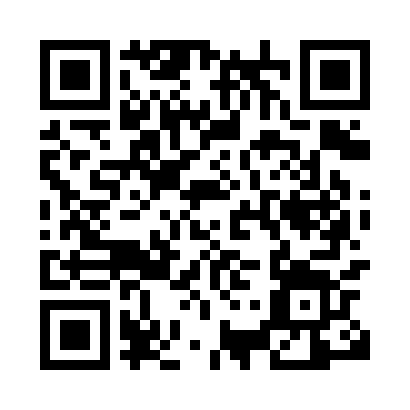 Prayer times for Altjuhrden, GermanyWed 1 May 2024 - Fri 31 May 2024High Latitude Method: Angle Based RulePrayer Calculation Method: Muslim World LeagueAsar Calculation Method: ShafiPrayer times provided by https://www.salahtimes.comDateDayFajrSunriseDhuhrAsrMaghribIsha1Wed3:125:531:255:308:5811:292Thu3:115:511:255:309:0011:303Fri3:105:491:255:319:0111:314Sat3:105:471:245:329:0311:315Sun3:095:451:245:329:0511:326Mon3:085:431:245:339:0711:337Tue3:075:411:245:349:0811:348Wed3:065:391:245:359:1011:349Thu3:065:371:245:359:1211:3510Fri3:055:361:245:369:1311:3611Sat3:045:341:245:379:1511:3612Sun3:045:321:245:379:1711:3713Mon3:035:301:245:389:1811:3814Tue3:025:291:245:399:2011:3915Wed3:025:271:245:399:2211:3916Thu3:015:261:245:409:2311:4017Fri3:005:241:245:419:2511:4118Sat3:005:221:245:419:2711:4119Sun2:595:211:245:429:2811:4220Mon2:595:201:245:429:3011:4321Tue2:585:181:245:439:3111:4322Wed2:585:171:245:449:3311:4423Thu2:575:161:245:449:3411:4524Fri2:575:141:255:459:3611:4625Sat2:565:131:255:459:3711:4626Sun2:565:121:255:469:3811:4727Mon2:555:111:255:469:4011:4728Tue2:555:101:255:479:4111:4829Wed2:555:091:255:489:4211:4930Thu2:545:081:255:489:4411:4931Fri2:545:071:255:499:4511:50